Образец заполнения Уведомления: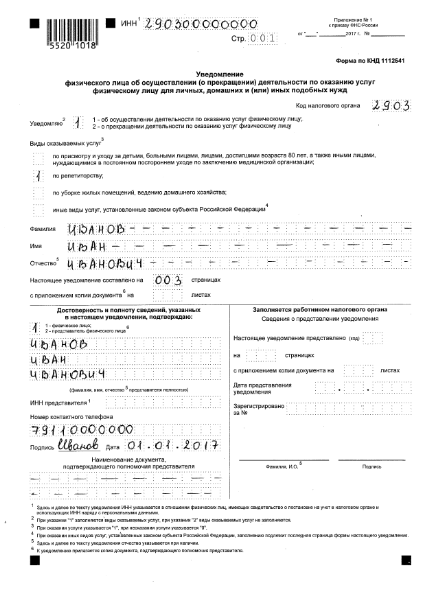 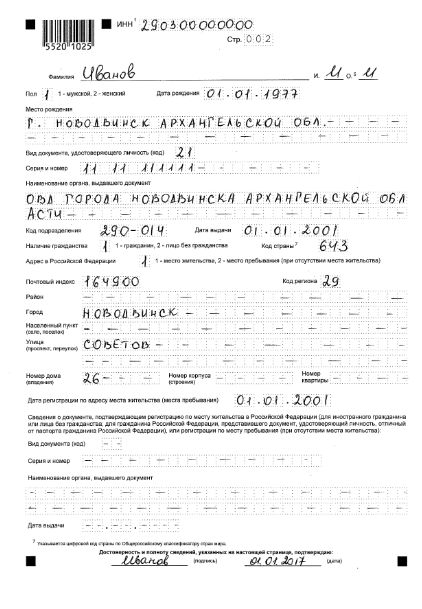 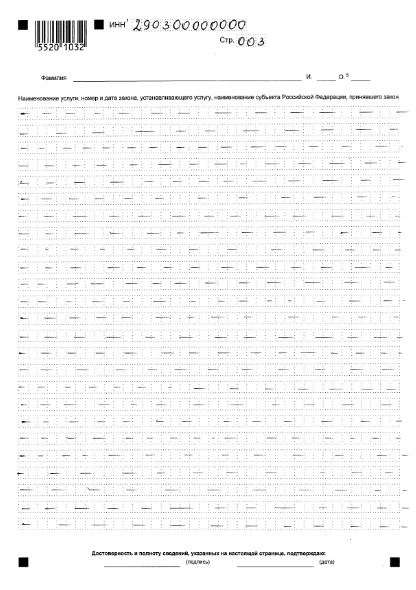 